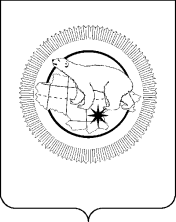 ПРАВИТЕЛЬСТВО   ЧУКОТСКОГО  АВТОНОМНОГО  ОКРУГАП О С Т А Н О В Л Е Н И ЕВ целях реализации мероприятия Подпрограммы «Поддержка хозяйствующих субъектов, осуществляющих деятельность в сфере производства товаров (работ, услуг)» Государственной программы «Стимулирование экономической активности населения Чукотского автономного округа», утвержденной Постановлением Правительства Чукотского автономного округа от 21 октября 2013 года № 410, Правительство Чукотского автономного округаПОСТАНОВЛЯЕТ:1.	Утвердить Порядок предоставления иных межбюджетных трансфертов из окружного бюджета в 2020 году местным бюджетам на возмещение субъектам предпринимательской деятельности части затрат по оплате коммунальных услуг в условиях ухудшения ситуации в связи с распространением новой коронавирусной инфекции согласно приложению к настоящему постановлению.2. Контроль за исполнением настоящего постановления возложить на Департамент финансов, экономики и имущественных отношений Чукотского автономного округа (Калинова А.А.).Приложениек Постановлению ПравительстваЧукотского автономного округаот  19  мая  2020 года  №  232ПОРЯДОКпредоставления иных межбюджетных трансфертов из окружного бюджета в 2020 году местным бюджетам на возмещение субъектам предпринимательской деятельности части затрат по оплате коммунальных услуг в условиях ухудшения ситуации в связи с распространением новой коронавирусной инфекции1. Общие положения1.1. Настоящий Порядок определяет правила предоставления иных межбюджетных трансфертов из окружного бюджета в 2020 году местным бюджетам на возмещение субъектам предпринимательской деятельности части затрат по оплате коммунальных услуг в условиях ухудшения ситуации в связи с распространением новой коронавирусной инфекции (далее соответственно - иной межбюджетный трансферт, иные межбюджетные трансферты).1.2. Получателями иного межбюджетного трансферта являются органы местного самоуправления муниципальных районов и городских округов Чукотского автономного округа (далее - муниципальные образования).1.3. Иные межбюджетные трансферты предоставляются в пределах бюджетных ассигнований, предусмотренных законом Чукотского автономного округа об окружном бюджете на соответствующий финансовый год и плановый период, и лимитов бюджетных обязательств, доведенных до Департамента финансов, экономики и имущественных отношений Чукотского автономного округа (далее - Департамент), как получателя бюджетных средств окружного бюджета, предусмотренных на реализацию мероприятия «Иные межбюджетные трансферты местным бюджетам на возмещение субъектам предпринимательской деятельности части затрат по оплате коммунальных услуг в условиях ухудшения ситуации в связи с распространением новой коронавирусной инфекции» (далее - мероприятие) Подпрограммы «Поддержка хозяйствующих субъектов, осуществляющих деятельность в сфере производства товаров (работ, услуг)» Государственной программы «Стимулирование экономической активности населения Чукотского автономного округа», утвержденной Постановлением Правительства Чукотского автономного округа от 21 октября 2013 года № 410.1.4. Иные межбюджетные трансферты предоставляются в целях софинансирования расходных обязательств муниципальных образований, связанных с предоставлением финансовой поддержки субъектам предпринимательской деятельности, осуществляемой в виде субсидии на возмещение части затрат субъектов предпринимательской деятельности по оплате коммунальных услуг, потребленных в процессе ведения предпринимательской деятельности в городах и (или) поселках городского типа Чукотского автономного округа (далее соответственно - финансовая поддержка субъектам предпринимательской деятельности, города и (или) поселки городского типа) в январе - октябре 2020 года.1.5. К коммунальным услугам в целях настоящего Порядка относятся услуги электроснабжения, холодного и горячего водоснабжения, водоотведения, отопления (теплоснабжения) (далее – коммунальные услуги).1.6.	К субъектам предпринимательской деятельности в целях настоящего Порядка относятся индивидуальные предприниматели и юридические лица (за исключением государственных или муниципальных унитарных предприятий, хозяйственных товариществ и обществ, доля участия Российской Федерации, субъекта Российской Федерации либо муниципального образования в уставных (складочных) капиталах которых превышает 25 процентов), имеющие на праве собственности, ином законном основании для владения, пользования и распоряжения объекты недвижимости, за исключением жилых помещений (здания, строения, сооружения, помещения), расположенные в городах и (или) поселках городского типа и используемые для осуществления предпринимательской деятельности для производства товаров (работ, услуг) по следующим разделам Общероссийского классификатора видов экономической деятельности                 ОК 029-2014 (КДЕС Ред. 2):1) раздел C «Обрабатывающие производства» (за исключением              классов 10 «Производство пищевых продуктов», 11 «Производство напитков»,                    19 «Производство кокса и нефтепродуктов», 24 «Производство металлургическое»);2) раздел G «Торговля оптовая и розничная; ремонт автотранспортных средств и мотоциклов»;3) раздел I «Деятельность гостиниц и предприятий общественного питания»; 4) раздел J «Деятельность в области информации и связи»                          (за исключением классов 59 «Производство кинофильмов, видеофильмов и телевизионных программ, издание звукозаписей и нот», 60 «Деятельность в области телевизионного и радиовещания», 61 «Деятельность в сфере телекоммуникаций», 62 «Разработка компьютерного программного обеспечения, консультационные услуги в данной области и другие сопутствующие услуги», 63 «Деятельность в области информационных технологий»);5) раздел M «Деятельность профессиональная, научная и техническая» (за исключением классов 69 «Деятельность в области права и бухгалтерского учета»,70 «Деятельность головных офисов; консультирование по вопросам управления», 71 «Деятельность в области архитектуры и инженерно-технического проектирования; технических испытаний,                             исследований и анализа», 72 «Научные исследования и разработки»,                 73	«Деятельность рекламная и исследование конъюнктуры рынка»,                            74 «Деятельность профессиональная научная и техническая прочая»);6) раздел N «Деятельность административная и сопутствующие дополнительные услуги» (за исключением классов 77 «Аренда и лизинг»,        78	«Деятельность по трудоустройству и подбору персонала»,                            80	«Деятельность по обеспечению безопасности и проведению расследований», 81 «Деятельность по обслуживанию зданий и территорий», 82	«Деятельность административно-хозяйственная, вспомогательная деятельность по обеспечению функционирования организации, деятельность по предоставлению прочих вспомогательных услуг для бизнеса»);7) раздел P «Образование»;8) раздел Q «Деятельность в области здравоохранения и социальных услуг»;9) раздел R «Деятельность в области культуры, спорта, организации досуга и развлечений» (за исключением класса 92 «Деятельность по организации и проведению азартных игр и заключению пари, по организации и проведению лотерей»);10) раздел S «Предоставление прочих видов услуг» (за исключением класса 94 «Деятельность общественных организаций»).1.7.	Критерием отбора муниципального образования для предоставления иного межбюджетного трансферта является наличие на территории муниципального образования, зарегистрированных в городах и (или) поселках городского типа на территории муниципального образования субъектов предпринимательской деятельности по состоянию на 1 января           2020 года по данным Единого реестра субъектов малого и среднего предпринимательства.2. Порядок предоставления иных межбюджетных трансфертов2.1.	Иной межбюджетный трансферт предоставляется при представлении в Департамент до 20 мая 2020 года следующих документов:1) подписанное главой муниципального образования письменное обращение о предоставлении иного межбюджетного трансферта в произвольной форме;2) подписанное главой муниципального образования письмо-обязательство об утверждении муниципального правового акта, устанавливающего порядок и условия предоставления из бюджета муниципального образования финансовой поддержки субъектам предпринимательской деятельности в условиях ухудшения ситуации в связи с распространением новой коронавирусной инфекции, соответствующего требованиям, установленным приложением 1 к настоящему Порядку;3) заверенную копию муниципального правового акта, определяющего уполномоченный орган или подписанное главой муниципального образования письмо-обязательство об утверждении муниципального правового                     акта, определяющего уполномоченный орган (далее – уполномоченный орган) (с дальнейшим представлением в адрес Департамента копии утвержденного муниципального правового акта в течение 20 рабочих дней со дня его утверждения).2.2. Департамент в течение двух рабочих дней рассматривает документы, представленные в соответствии с пунктом 2.1 настоящего раздела, и принимает одно из следующих решений:1) о заключении соглашения о предоставлении иного межбюджетного трансферта (далее – соглашение) и предоставлении иного межбюджетного трансферта;2) об отказе в заключении соглашения при:несоответствии представленных муниципальным образованием документов требованиям, установленных пунктом 2.1 настоящего раздела;непредставлении муниципальным образованием (представлении не              в полном объеме) документов, установленных пунктом 2.1 настоящего раздела;при нарушении муниципальным образованием срока представления документов, установленного пунктом 2.1 настоящего раздела.2.3. Размер иного межбюджетного трансферта, предоставляемого муниципальному образованию (Vi), определяется Департаментом по формуле:Vi = V x (Кмо / К), где:V - объем бюджетных ассигнований, предусмотренных на реализацию мероприятия в 2020 году, рублей;Кмо - число субъектов предпринимательской деятельности, осуществляющих производство товаров (работ, услуг) по разделам Общероссийского классификатора видов экономической деятельности                 ОК 029-2014 (КДЕС Ред. 2), указанным в пункте 1.6 раздела 1 настоящего Порядка, зарегистрированных в городах и (или) поселках городского типа муниципального образования, представившего заявку в Департамент, по состоянию на 1 января 2020 года по данным Единого реестра субъектов малого и среднего предпринимательства, единиц;К - общее число субъектов предпринимательской деятельности, осуществляющих производство товаров (работ, услуг) по разделам Общероссийского классификатора видов экономической деятельности                ОК 029-2014 (КДЕС Ред. 2), указанным в пункте 1.6 раздела 1 настоящего Порядка, зарегистрированных в городах и (или) поселках городского типа муниципальных образований, представивших заявки в Департамент, по состоянию на 1 января 2020 года по данным Единого реестра субъектов малого и среднего предпринимательства, единиц.2.4. Распределение иного межбюджетного трансферта бюджетам муниципальных образований утверждается постановлением Правительства Чукотского автономного округа.2.5. Департамент в течение двух рабочих дней c даты принятия постановления Правительства Чукотского автономного округа о распределении иного межбюджетного трансферта заключает с муниципальными образованиями соглашения.2.6. Перераспределение иного межбюджетного трансферта осуществляется в случаях, предусмотренных настоящим пунктом:1) первое перераспределение иного межбюджетного трансферта                        в 2020 году производится на основе заключенных муниципальным образованием с субъектами предпринимательской деятельности соглашений о предоставлении финансовой поддержки в 2020 году;2) дальнейшее перераспределение иного межбюджетного трансферта в течение 2020 года осуществляется при наличии потребности у муниципального образования в увеличении размера иного межбюджетного трансферта, а также при отсутствии потребности у муниципального образования в ином межбюджетном трансферте в утвержденном распределенном размере.2.7. Для осуществления перераспределения иного межбюджетного трансферта, указанного в пункте 2.6 настоящего раздела, уполномоченный орган представляет в Департамент:1) заявку по форме согласно приложению 2 к настоящему Порядку;для осуществления перераспределения иного межбюджетного трансферта в случае, указанном в подпункте 1 пункта 2.6  настоящего раздела:заявка представляется в срок до 15 июля 2020 года;при расчете планового размера финансовой поддержки субъектам предпринимательской деятельности, указанного в заявке, учитываются фактические объемы потребления коммунальных ресурсов                                      за январь-март 2020 года и плановые объемы потребления коммунальных ресурсов за апрель - октябрь 2020 года;для осуществления перераспределения иного межбюджетного трансферта в случае, указанном в подпункте 2 пункта 2.6 настоящего раздела:заявка представляется в сроки, установленные Департаментом;при расчете планового размера финансовой поддержки субъектам предпринимательской деятельности, указанного в заявке, учитываются фактические объемы потребления коммунальных ресурсов за прошедший период 2020 года и плановые объемы потребления коммунальных ресурсов до 1 ноября 2020 года;2) перечень субъектов предпринимательской деятельности, с которыми уполномоченным органом заключены соглашения о предоставлении финансовой поддержки (с указанием наименования и ИНН).2.8. Размер иного межбюджетного трансферта, предоставляемой i-му муниципальному образованию, в случаях, указанных в пункте 2.6  настоящего раздела, определяется по формуле:Si = С х (Oi  / ∑ Oi), где:Si - размер иного межбюджетного трансферта, предоставляемого бюджету i-го муниципального образования, рублей;С - размер бюджетных ассигнований, предусмотренных на мероприятие на 2020 год, рублей;Оi - плановый размер финансовой поддержки субъектам предпринимательской деятельности, указанный в заявке i-го муниципального образования, рублей;∑ Oi  - суммарный плановый размер финансовой поддержки субъектам предпринимательской деятельности, указанный в заявках всех муниципальных образований, рублей.Рассчитанный размер иного межбюджетного трансферта, предоставляемой i-му муниципальному образованию, подлежит округлению по математическим правилам до целого рубля.2.9. Перечисление иного межбюджетного трансферта осуществляется на счета территориальных органов Федерального казначейства, открытые для учета поступлений и их распределения между бюджетами бюджетной системы Российской Федерации, для последующего перечисления в бюджеты муниципальных образований.Перечисление иного межбюджетного трансферта осуществляется на основании заявки уполномоченного органа, составленной в произвольной форме, представляемой в Департамент.2.10. Оценка эффективности использования иного межбюджетного трансферта в 2020 году осуществляется Департаментом, на основе сопоставления установленного соглашением и фактически достигнутого результата использования иного межбюджетного трансферта в 2020 году по следующему показателю результативности использования иного межбюджетного трансферта - количество субъектов предпринимательской деятельности - получателей финансовой поддержки, продолжающих осуществлять хозяйственную деятельность на 31 декабря 2020 года.2.11. В случае нецелевого использования иных межбюджетных трансфертов к муниципальным образованиям применяются бюджетные меры принуждения, предусмотренные бюджетным законодательством Российской Федерации.2.12. Ответственность за достоверность представляемых в Департамент информации и документов возлагается на муниципальные образования.2.13.	Обеспечение соблюдения муниципальными образованиями условий, целей и порядка предоставления иных межбюджетных трансфертов осуществляется Департаментом.2.14. Органы государственного финансового контроля осуществляют контроль за целевым использованием иных межбюджетных трансфертов.Приложение 1к Порядку предоставления иных межбюджетных трансфертов из окружного бюджета в 2020 году местным бюджетам на возмещение субъектам предпринимательской деятельности части затрат по оплате коммунальных услуг в условиях ухудшения ситуации в связи с распространением новой коронавирусной инфекцииТРЕБОВАНИЯ к муниципальному правовому акту, устанавливающему порядок и условия предоставления из бюджета муниципального образования финансовой поддержки субъектам предпринимательской деятельности в условиях ухудшения ситуации в связи с распространением новой коронавирусной инфекции1.1. Муниципальные правовые акты, органов местного самоуправления муниципальных районов и городских округов Чукотского автономного округа (далее - муниципальные образования) устанавливающие порядок и условия предоставления из бюджета муниципального образования финансовой поддержки субъектам предпринимательской деятельности в условиях ухудшения ситуации в связи с распространением новой коронавирусной инфекции (далее - субъекты предпринимательской деятельности), осуществляемой в виде субсидии на возмещение части затрат субъектов предпринимательской деятельности по оплате коммунальных услуг, потребленных в процессе ведения предпринимательской деятельности в городах и (или) поселках городского типа Чукотского автономного округа (далее соответственно - муниципальные правовые акты, субсидия), должны содержать настоящие Требования.1.2. Требование к субъектам предпринимательской деятельности, претендующим на получение финансовой поддержки из бюджета муниципального образования (их соответствие на дату представления заявки на предоставление субсидии), субъекты предпринимательской деятельности, должны соответствовать одновременно следующим условиям:1) субъекты предпринимательской деятельности, являющиеся юридическими лицами, не должны находиться в процессе ликвидации, реорганизации, в отношении их не введена процедура банкротства, их деятельность не приостановлена в порядке, предусмотренном законодательством Российской Федерации, субъекты предпринимательской деятельности, являющиеся индивидуальными предпринимателями, не должны прекратить деятельность в качестве индивидуального предпринимателя;2) субъекты предпринимательской деятельности, являющиеся юридическими лицами, не должны являться иностранными юридическими лицами, а также российскими юридическими лицами, в уставном (складочном) капитале которых доля участия иностранных юридических лиц, местом регистрации которых является государство или территория, включенные в утверждаемый Министерством финансов Российской Федерации перечень государств и территорий, предоставляющих льготный налоговый режим налогообложения и (или) не предусматривающих раскрытия и предоставления информации при проведении финансовых операций (офшорные зоны) в отношении таких юридических лиц, в совокупности превышает 50 процентов;3) субъекты предпринимательской деятельности не должны получать средства из федерального и (или) окружного, и (или) муниципального бюджетов на основании иных нормативных правовых актов Российской Федерации, Чукотского автономного округа и (или) правовых актов муниципального образования на цели, указанные в пункте  1.4 раздела 1 «Общие положения» Порядка предоставления из окружного бюджета                      в 2020 году иных межбюджетных трансфертов местным бюджетам на возмещение субъектам предпринимательской деятельности части затрат по оплате коммунальных услуг в условиях ухудшения ситуации в связи с распространением новой коронавирусной инфекции (далее – Порядок);4) наличие у субъектов предпринимательской деятельности на праве собственности, ином законном основании для владения, пользования и распоряжения объектов недвижимости, за исключением жилых помещений (здания, строения, сооружения, помещения), используемых для осуществления предпринимательской деятельности по видам, указанным в пункте 1.6 раздела 1 «Общие положения» Порядка и расположенных в городах и (или) поселках городского типа Чукотского автономного округа (далее – объект недвижимости).1.3.	 Требование к документам, представляемым субъектами предпринимательской деятельности, одновременно с заявкой на предоставление субсидии в уполномоченный орган муниципального образования (далее – уполномоченный орган):1) представление копии документа, подтверждающего право собственности, иное законное основание для владения, пользования и распоряжения объектом недвижимости;2) представление сведений о частях объекта недвижимости, в случае если субъект предпринимательской деятельности в пределах одного объекта недвижимости предоставляет часть помещений в аренду (субаренду), а также осуществляет в части помещений предпринимательскую деятельность по видам, указанным в пункте 1.6 раздела 1 «Общие положения» Порядка;  3) представление копии договора, заключенного с ресурсоснабжающей организацией (при наличии);1.4. Требование к срокам предоставления в уполномоченный орган субъектами предпринимательской деятельности, претендующим на заключение соглашения о предоставлении финансовой поддержки из бюджета муниципального образования, заявки и документов - представление субъектом предпринимательской деятельности заявки и документов в течение 2020 года, но не позднее 1 ноября.1.5. Требование	к размеру финансовой поддержки предоставляемой субъекту предпринимательской деятельности (V):1) использующему объект недвижимости (без предоставления данного объекта недвижимости или его части в аренду (субаренду)) и оплачивающему коммунальные услуги ресурсоснабжающей организации, а также использующему на условиях аренды (субаренды) часть объекта недвижимости и оплачивающему коммунальные услуги арендодателю (субарендодателю), исходя из потребленных объемов коммунальных ресурсов, должна определяться по формулам:V = V1 + V2V1 = ∑ i ((Тпi х Сндс – Тнi) х Pi),V2 = ∑ i (Тпi х Сндс х Piпр),где:V1 - размер финансовой поддержки, предоставляемый субъекту предпринимательской деятельности за период, указанный в                             пункте 1.4 раздела 1 «Общие положения» Порядка (за исключением месяца (месяцев), в котором деятельность (одного или нескольких видов деятельности) субъекта предпринимательской деятельности была приостановлена на срок более семи дней в соответствии с правовым актом Губернатора Чукотского автономного округа), рублей;V2 - размер финансовой поддержки, предоставляемый субъекту предпринимательской деятельности за месяц (месяцы), в котором деятельность (одного или нескольких видов деятельности) субъекта предпринимательской деятельности в соответствии с правовым актом Губернатора Чукотского автономного округа была приостановлена на срок более семи дней, в течение периода, указанного в пункте 1.4                             раздела 1 «Общие положения» Порядка, рублей;i - электрическая энергия, тепловая энергия, холодное водоснабжение, горячее водоснабжение, водоотведение (далее – коммунальный ресурс);Tпi - тариф, установленный Комитетом государственного регулирования цен и тарифов Чукотского автономного округа (далее - Комитет государственного регулирования цен и тарифов)  для потребителей, кроме населения, или прочих потребителей по i-му ресурсу на соответствующий период регулирования, рублей; Сндс - ставка налога на добавленную стоимость, участвующая в формуле в случае применения ресурсоснабжающей организацией общей системы налогообложения;THi - тариф для населения по i-му коммунальному ресурсу, установленный Комитетом государственного регулирования цен и тарифов на соответствующий период регулирования, руб./кВт.ч, руб./Гкал, руб./куб. м (при  этом THi для электрической энергии равен цене (тарифу), установленной по одноставочному тарифу для группы потребителей «Население, проживающее  в  городских  населенных  пунктах  в домах,  оборудованных  в установленном порядке стационарными электроплитами и (или) электроотопительными установками»);Рi - фактический (плановый) объем потребления i-го ресурса субъектом предпринимательской деятельности за период, указанный в пункте 1.4 раздела 1 «Общие положения» Порядка (за исключением месяца (месяцев), в котором деятельность (одного или нескольких видов деятельности) субъекта предпринимательской деятельности была приостановлена на срок более семи дней в соответствии с правовым актом Губернатора Чукотского автономного округа), кВт.ч, Гкал, куб. м;Рiпр - фактический объем потребления i-го коммунального ресурса субъектом предпринимательской деятельности за месяц, в котором деятельность (одного или нескольких видов деятельности) субъекта предпринимательской деятельности была приостановлена на срок более семи дней в соответствии с правовым актом Губернатора Чукотского автономного округа, в течение периода, указанного в пункте 1.4 раздела 1 «Общие положения» Порядка, кВт.ч, Гкал, куб. м.;рассчитанный размер финансовой поддержки субъекту предпринимательской деятельности подлежит округлению по математическим правилам до целого рубля;в случаях, если субъект предпринимательской деятельности, является плательщиком НДС, при определении размера финансовой поддержки сумма НДС, выставленная в пользу такого субъекта за потребленные коммунальные ресурсы, не учитывается;2) использующему часть объекта недвижимости (с предоставлением другой части объекта недвижимости в аренду (субаренду)) и оплачивающему коммунальные услуги ресурсоснабжающей организации, должна определяться по формулам:V = V1 + V2V1 = ∑ i ((Тпi х Сндс – Тнi) х (Pi х (Пвд / Побщ))),V2 = ∑ i (Тпi х Сндс х Piпр) х (Piпр х (Пвд / Побщ))),где:V1 – размер финансовой поддержки, предоставляемый субъекту предпринимательской деятельности за период, указанный в                                пункте 1.4 раздела 1 «Общие положения» Порядка (за исключением месяца (месяцев), в котором деятельность (одного или нескольких видов деятельности) субъекта предпринимательской деятельности была приостановлена на срок более семи дней в соответствии с правовым актом Губернатора Чукотского автономного округа), рублей;V2 – размер финансовой поддержки, предоставляемый субъекту предпринимательской деятельности за месяц (месяцы), в котором деятельность (одного или нескольких видов деятельности) субъекта предпринимательской деятельности в соответствии с правовым актом Губернатора  Чукотского  автономного  округа  была  приостановлена  на срок более семи дней, в течение периода, указанного в пункте 1.4 раздела 1 «Общие положения» Порядка, рублей;i - электрическая энергия, тепловая энергия, холодное водоснабжение, горячее водоснабжение, водоотведение (далее - коммунальный ресурс);Tпi - тариф, установленный Комитетом государственного регулирования цен и тарифов для потребителей, кроме населения, или прочих потребителей по i-му ресурсу на соответствующий период регулирования, рублей; Сндс - ставка налога на добавленную стоимость, участвующая в формуле в случае применения ресурсоснабжающей организацией общей системы налогообложения;THi - тариф для населения по i-му коммунальному ресурсу, установленный Комитетом государственного регулирования цен и тарифов, на соответствующий период регулирования, руб./кВт.ч, руб./Гкал, руб./куб. м. (при этом THi для электрической энергии равен цене (тарифу), установленной по одноставочному тарифу для группы потребителей «Население, проживающее в городских населенных пунктах в домах, оборудованных в установленном порядке стационарными электроплитами и (или) электроотопительными установками»);Рi - фактический (плановый) объем потребления i-го ресурса субъектом предпринимательской деятельности за период, указанный в                                 пункте 1.4 раздела 1 «Общие положения» Порядка (за исключением месяца (месяцев), в котором деятельность (одного или нескольких видов деятельности) субъекта предпринимательской деятельности была приостановлена на срок более семи дней в соответствии с правовым актом Губернатора Чукотского автономного округа), кВт.ч, Гкал, куб. м;Рiпр - фактический объем потребления i-го коммунального ресурса субъектом предпринимательской деятельности за месяц, в котором деятельность (одного или нескольких видов деятельности) субъекта предпринимательской деятельности была приостановлена на срок более семи дней в соответствии с правовым актом Губернатора Чукотского автономного округа), в течение периода, указанного в пункте 1.4 раздела 1 «Общие положения» Порядка, кВт.ч, Гкал, куб. м;Пвд - площадь нежилого помещения, используемая для осуществления предпринимательской деятельности, указанной в пункте 1.6 раздела 1               «Общие положения»  Порядка, кв.м;Побщ – общая площадь нежилого помещения, указанного в договоре, заключенном с ресоснабжающей организацией, кв.м; рассчитанный размер финансовой поддержки субъекту предпринимательской деятельности подлежит округлению по математическим правилам до целого рубля;в случаях, если субъект предпринимательской деятельности, является плательщиком НДС, при  определении  размера финансовой поддержки сумма НДС, выставленная в пользу такого субъекта за потребленные коммунальные ресурсы, не учитывается;3) использующему на условиях аренды (субаренды) часть объекта недвижимости (без предоставления данного объекта недвижимости или его части в аренду (субаренду)) и оплачивающему коммунальные услуги арендодателю (субарендодателю), без учета потребленных объемов коммунальных ресурсов (в твердой сумме), должна определяться по формулам:V = V1к + V2кV1к = Ок х Сндс х 70%,V2к = Ок х Сндс х 95%,V = V1о + V2оV1о = Оо х Сндс х 35%,V2о = Оо х Сндс х 55%,где:V1к, V1о  - размер финансовой поддержки, предоставляемый субъекту предпринимательской деятельности за период, указанный                                          в пункте 1.4 раздела 1 «Общие положения» Порядка (за исключением месяца (месяцев), в котором деятельность (одного или нескольких видов деятельности) субъекта предпринимательской деятельности была приостановлена на срок более семи дней в соответствии с правовым актом Губернатора Чукотского автономного округа), рублей;V2к, V2о - размер финансовой поддержки, предоставляемый субъекту предпринимательской деятельности за месяц (месяцы), в котором деятельность (одного или нескольких видов деятельности) субъекта предпринимательской деятельности в соответствии с правовым актом Губернатора Чукотского автономного округа была приостановлена на срок более семи дней, в течение периода, указанного в пункте 1.4 раздела 1 «Общие положения» Порядка, рублей;Ок - стоимость коммунальных (эксплуатационных) услуг, выставленных арендодателем (субарендодателем) арендатору (субарендатору) в соответствии с заключенным договором аренды (субаренды) объекта (части объекта) недвижимости, за исключением жилого помещения - в случае выделения в договоре аренды (субаренды) стоимости коммунальных (экспулатационных) услуг, рублей;Оо - арендная плата, выставленная арендодателем (субарендодателем) арендатору (субарендатору) в соответствии с заключенным договором аренды (субаренды) объекта (части объекта) недвижимости, за исключением жилого помещения - в случае включения коммунальных (эксплуатационных)  услуг в договоре аренды (субаренды) в стоимость аренды (без выделения стоимости коммунальных (эксплуатационных) услуг), рублей;35%, 70% - процент возмещения расходов субъекта предпринимательской деятельности за период, указанный                                         в пункте 1.4 раздела 1 «Общие положения» Порядка (за исключением месяца (месяцев), в котором деятельность (одного или нескольких видов деятельности) субъекта предпринимательской деятельности была приостановлена на срок более семи дней в соответствии с правовым актом Губернатора Чукотского автономного округа), процентов;55%, 95% - процент возмещения расходов субъекта предпринимательской деятельности за месяц (месяцы), в котором деятельность (одного или нескольких видов деятельности) субъекта предпринимательской деятельности в соответствии с правовым актом Губернатора Чукотского автономного округа была приостановлена на срок более семи дней, в течение периода, указанного в пункте 1.4 раздела 1 «Общие положения» Порядка, процентов;Сндс - ставка налога на добавленную стоимость, участвующая в формуле в случае применения арендодателем (субарендодателем) общей системы налогообложения;рассчитанный размер финансовой поддержки субъекту предпринимательской деятельности подлежит округлению по математическим правилам до целого рубля;в случаях, если субъект предпринимательской деятельности, является плательщиком НДС, при определении размера финансовой поддержки сумма НДС, выставленная в пользу такого субъекта, не учитывается.2.1. Муниципальные образования имеют право предусматривать в муниципальных правовых актах предоставление авансовых платежей субъектам предпринимательской деятельности на оплату коммунальных услуг за период, указанный в пункте 1.4 раздела 1 «Общие положения»  Порядка.2.2. Предоставление авансового платежа осуществляется в размере, определенном пунктом 1.5 настоящих Требований, при условии представления субъектом предпринимательской деятельности в уполномоченный орган копий счетов на оплату, счетов-фактур и (или) товарных накладных ресурсоснабжающих организаций, выставленных поставщиками коммунальных ресурсов и (или) арендодателями (субарендодателями). 2.3. В случае предоставления авансовых платежей субъектам предпринимательской деятельности, оплата коммунальных услуг субъектом предпринимательской деятельности должна быть произведена                                  в течение 2020 года в сроки, установленные муниципальными правовыми актами, но не позднее 20 декабря.Приложение 2к Порядку предоставления иных межбюджетных трансфертов из окружного бюджета в 2020 году местным бюджетам на возмещение субъектам предпринимательской деятельности части затрат по оплате коммунальных услуг в условиях ухудшения ситуации в связи с распространением новой коронавирусной инфекцииЗАЯВКА на предоставление иного межбюджетного трансфертаиз окружного бюджета в 2020 году бюджету ________________________________________(наименование муниципального образования)на возмещение субъектам предпринимательской деятельности части затрат по оплате коммунальных услуг в условиях ухудшения ситуации в связи с распространением новой коронавирусной инфекцииВ соответствии с Порядком предоставления иных межбюджетных трансфертов из окружного бюджета местным бюджетам на возмещение субъектам предпринимательской деятельности части затрат по оплате коммунальных услуг в условиях ухудшения ситуации в связи с распространением новой коронавирусной инфекции (далее – иной межбюджетный трансферт), утвержденным Постановлением Правительства Чукотского автономного округа от 19  мая 2020 года № 232, направляем заявку на предоставление иного межбюджетного трансферта в 2020 году бюджету ________________________________________________ .                                                                 			    (наименование муниципального образования)Количество субъектов предпринимательской деятельности, включенных в расчет  заявки на предоставление иного межбюджетного трансферта, составляет _______ единиц.Приложения:1.2.….МПИсполнитель:Телефон:e-mail:от19  мая  2020  года№232                                г. АнадырьОб утверждении Порядка предоставления иных межбюджетных трансфертов из окружного бюджета в 2020 году местным бюджетам на возмещение субъектам предпринимательской деятельности части затрат по оплате коммунальных услуг в условиях ухудшения ситуации в связи с распространением новой коронавирусной инфекцииПредседатель ПравительстваР.В. КопинНаименование муниципального образованияПлановый объем финансовой поддержки субъектам предпринимательской деятельности, руб.Наименование муниципального образованияПлановый объем финансовой поддержки субъектам предпринимательской деятельности, руб.12(должность руководителя                                                                                    уполномоченного органа)(подпись)(расшифровка подписи)